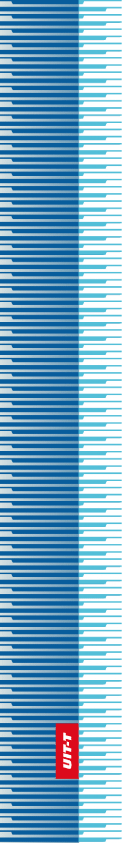 		Genève, 2014HEURE LÉGALE 2014Note du TSB1.	Les informations contenues dans cette Annexe sont disponibles sur le site web de l'UIT, à l'adresse web: www.itu.int/itu-t/bulletin/annex.html.2.	Veuillez adresser vos commentaires ou suggestions concernant cette Liste au Directeur du TSB:	Union internationale des télécommunications (UIT)	Directeur du TSB	Tél.:		+41 22 730 5211	Fax:		+41 22 730 5853	E-mail:	tsbtson@itu.int3.	Les appellations employées dans cette Liste et la présentation des données qui y figurent n'impliquent, de la part de l'UIT, aucune prise de position quant au statut juridique des pays ou zones géographiques ou de leurs autorités.* UTC = Temps universel coordonné/DST = Horaire d’étéAnnexe au Bulletin d'exploitation de l'UITN° 1049 – 1.IV.2014TSBBUREAU DE LA NORMALISATIONDES TÉLÉCOMMUNICATIONSDE L'UITHEURE LEGALE 2014Pays/zone géographiqueHoraire d'été
((DST)* Daylight saving time)
Date de commencementUTC* (Standard time)
Date de commencementAfghanistanPas de changement – UTC+4.30Pas de changement – UTC+4.30Albanie30.III.2014 – UTC+226.X.2014 – UTC+1AlgériePas de changement – UTC+1Pas de changement – UTC+1Allemagne30.III.2014 – UTC+226.X.2014 – UTC+1Andorre30.III.2014 – UTC+226.X.2014 – UTC+1AngolaPas de changement – UTC+1Pas de changement – UTC+1AnguillaPas de changement – UTC-4Pas de changement – UTC-4Antigua-et-BarbudaPas de changement – UTC-4Pas de changement – UTC-4Arabie saouditePas de changement – UTC+3Pas de changement – UTC+3ArgentinePas de changement – UTC-3Pas de changement – UTC-3ArméniePas de changement – UTC+4Pas de changement – UTC+4ArubaPas de changement – UTC-4Pas de changement – UTC-4Australie	Australie de l’Ouest	Australie du Sud	Australie du Nord	Queensland	Victoria, New South Wales, Tasmania, Australian Capital Territory	Cocos-Keeling Islands	Christmas Island	Lord Howe Island	Norfolk IslandPas de changement – UTC+85.X.2014 – UTC+10.30Pas de changement – UTC+9.30Pas de changement – UTC+105.X.2014 – UTC+11Pas de changement – UTC+6.30Pas de changement – UTC+7Pas de changement – UTC+10.30Pas de changement – UTC+11.30Pas de changement – UTC+86.IV.2014 – UTC+9.30Pas de changement – UTC+9.30Pas de changement – UTC+106.IV.2014 – UTC+10Pas de changement – UTC+6.30Pas de changement – UTC+7Pas de changement – UTC+10.30Pas de changement – UTC+11.30Autriche30.III.2014 – UTC+226.X.2014 – UTC+1Azerbaïdjan30.III.2014 – UTC+526.X.2014 – UTC+4Bahamas9.III.2014 – UTC-42.XI.2014 – UTC-5BahreïnPas de changement – UTC+3Pas de changement – UTC+3BangladeshPas de changement – UTC+6Pas de changement – UTC+6BarbadePas de changement – UTC-4Pas de changement – UTC-4BélarusPas de changement – UTC+3Pas de changement – UTC+3Belgique30.III.2014 – UTC+226.X.2014 – UTC+1BelizePas de changement – UTC-6Pas de changement – UTC-6BéninPas de changement – UTC+1Pas de changement – UTC+1Bermudes9.III.2014 – UTC-32.XI.2014 – UTC-4BhoutanPas de changement – UTC+6Pas de changement – UTC+6Bolivie (Etat plurinational de)Pas de changement – UTC-4 Pas de changement – UTC-4 Bonaire, Sint Eustatius et SabaPas de changement – UTC-4Pas de changement – UTC-4Bosnie-Herzégovine30.III.2014 – UTC+226.X.2014 – UTC+1BotswanaPas de changement – UTC+2Pas de changement – UTC+2Brésil	Rio de Janeiro, et la plupart des endroits	Autres états19.X.2014 – UTC-2Pas de changement – UTC-316.II.2014 – UTC-3Pas de changement – UTC-3Brunéi DarussalamPas de changement – UTC+8Pas de changement – UTC+8Bulgarie30.III.2014 – UTC+326.X.2014 – UTC+2Burkina FasoPas de changement – UTCPas de changement – UTCBurundiPas de changement – UTC+2Pas de changement – UTC+2CambodgePas de changement – UTC+7Pas de changement – UTC+7CamerounPas de changement – UTC+1Pas de changement – UTC+1Canada	Alberta	British Columbia	Manitoba	New Brunswick	Newfoundland et Labrador	Northwest Territories	Nova Scotia	Nunavut (<86°W)	Nunavut	Nunavut (>110°W)	Ontario	Ontario (>90°W)      Prince Edward Island	Quebec	Quebec (<63°W)	Yukon	Saskatchewan9.III.2014 – UTC-69.III.2014 – UTC-79.III.2014 – UTC-59.III.2014 – UTC-39.III.2014 – UTC-2.59.III.2014 – UTC-69.III.2014 – UTC-39.III.2014 – UTC-49.III.2014 – UTC-59.III.2014 – UTC-69.III.2014 – UTC-49.III.2014 – UTC-59.III.2014 – UTC-39.III.2014 – UTC-4Pas de changement – UTC-49.III.2014 – UTC-7Pas de changement – UTC-62.XI.2014 – UTC-72.XI.2014 – UTC-82.XI.2014 – UTC-62.XI.2014 – UTC-42.XI.2014 – UTC-3.52.XI.2014 – UTC-72.XI.2014 – UTC-42.XI.2014 – UTC-52.XI.2014 – UTC-62.XI.2014 – UTC-72.XI.2014 – UTC-52.XI.2014 – UTC-62.XI.2014 – UTC-42.XI.2014 – UTC-5Pas de changement – UTC-42.XI.2014 – UTC-8Pas de changement – UTC-6Cabo VerdePas de changement – UTC-1Pas de changement – UTC-1Cayman (Iles)Pas de changement – UTC-5Pas de changement – UTC-5Centrafricaine (Rép.)Pas de changement – UTC+1Pas de changement – UTC+1Chili14.IX.2014 – UTC-327.IV.2014 – UTC-4ChinePas de changement – UTC+8Pas de changement – UTC+8Chypre30.III.2014 – UTC+326.X.2014 – UTC+2ColombiePas de changement – UTC-5Pas de changement – UTC-5ComoresPas de changement – UTC+3Pas de changement – UTC+3CongoPas de changement – UTC+1Pas de changement – UTC+1Cook (Iles)Pas de changement – UTC-10Pas de changement – UTC-10Corée (Rép. de)Pas de changement – UTC+9 Pas de changement – UTC+9 Costa RicaPas de changement – UTC-6Pas de changement – UTC-6Côte d'IvoirePas de changement – UTC Pas de changement – UTC Croatie30.III.2014 – UTC+226.X.2014 – UTC+1Cuba9.III.2014 – UTC-42.XI.2014 – UTC-5CuraçaoPas de changement – UTC-4Pas de changement – UTC-4Danemark30.III.2014 – UTC+226.X.2014 – UTC+1Diego GarciaPas de changement – UTC+6 Pas de changement – UTC+6 DjiboutiPas de changement – UTC+3 Pas de changement – UTC+3 Dominicaine (Rép.)Pas de changement – UTC-4 Pas de changement – UTC-4 DominiquePas de changement – UTC-4Pas de changement – UTC-4EgyptePas de changement – UTC+2Pas de changement – UTC+2El SalvadorPas de changement – UTC-6 Pas de changement – UTC-6 Emirats arabes unisPas de changement – UTC+4 Pas de changement – UTC+4 EquateurPas de changement – UTC-5Pas de changement – UTC-5ErythréePas de changement – UTC+3Pas de changement – UTC+3Espagne30.III.2014 – UTC+226.X.2014 – UTC+1Estonie30.III.2014 – UTC+326.X.2014 – UTC+2Etats-Unis	Eastern time	Central time	Mountain time	Pacific time	Alaska	Hawaiian9.III.2014 – UTC-49.III.2014 – UTC-59.III.2014 – UTC-69.III.2014 – UTC-79.III.2014 – UTC-8Pas de changement – UTC-102.XI.2014 – UTC-52.XI.2014 – UTC-62.XI.2014 – UTC-72.XI.2014 – UTC-82.XI.2014 – UTC-9Pas de changement – UTC-10EthiopiePas de changement – UTC+3Pas de changement – UTC+3Falkland (Iles) (Malvinas)Pas de changement – UTC-3Pas de changement – UTC-3Fédération de Russie	Moscow, St. PetersburgPas de changement – UTC+4Pas de changement – UTC+4Féroé (Iles)30.III.2014 – UTC+126.X.2014 – UTC Fidji26.X.2014 – UTC+1319.I.2014 – UTC+12Finlande30.III.2014 – UTC+326.X.2014 – UTC+2France30.III.2014 – UTC+226.X.2014 – UTC+1France de l'Océan indienPas de changement – UTC+4Pas de changement – UTC+4GabonPas de changement – UTC+1Pas de changement – UTC+1GambiePas de changement – UTC Pas de changement – UTC GéorgiePas de changement – UTC+4Pas de changement – UTC+4GhanaPas de changement – UTC Pas de changement – UTC Gibraltar30.III.2014 – UTC+226.X.2014 – UTC+1Grèce30.III.2014 – UTC+326.X.2014 – UTC+2GrenadePas de changement – UTC-4Pas de changement – UTC-4Groenland29.III.2014 – UTC-225.X.2014 – UTC-3GuadeloupePas de changement – UTC-4 Pas de changement – UTC-4 GuamPas de changement – UTC+10 Pas de changement – UTC+10 GuatemalaPas de changement – UTC-6 Pas de changement – UTC-6 GuinéePas de changement – UTC Pas de changement – UTC Guinée équatorialePas de changement – UTC+1 Pas de changement – UTC+1 Guinée-BissauPas de changement – UTC Pas de changement – UTC GuyanaPas de changement – UTC-4 Pas de changement – UTC-4 Guyane françaisePas de changement – UTC-3 Pas de changement – UTC-3 Haïti9.III.2014 - UTC-42.XI.2014 - UTC-5HondurasPas de changement – UTC-6 Pas de changement – UTC-6 Hong Kong, ChinePas de changement – UTC+8Pas de changement – UTC+8Hongrie30.III.2014 – UTC+226.X.2014 – UTC+1IndePas de changement – UTC+5.30Pas de changement – UTC+5.30IndonésiePas de changement – UTC+7Pas de changement – UTC+7Iran (République 
islamique d')22.III.2014 – UTC+4.3022.IX.2014 – UTC+3.30IraqPas de changement – UTC+3Pas de changement – UTC+3Irlande30.III.2014 – UTC+126.X.2014 – UTC IslandePas de changement – UTC  Pas de changement – UTC  Israël28.III.2014 – UTC+326.X.2014 – UTC+2Italie30.III.2014 – UTC+226.X.2014 – UTC+1JamaïquePas de changement – UTC-5 Pas de changement – UTC-5 JaponPas de changement – UTC+9 Pas de changement – UTC+9 Jordanie28.III.2014 – UTC+331.X.2014 – UTC+2KazakhstanPas de changement – UTC+6 Pas de changement – UTC+6 KenyaPas de changement – UTC+3 Pas de changement – UTC+3 KirghizistanPas de changement – UTC+6 Pas de changement – UTC+6 KiribatiPas de changement – UTC+12 Pas de changement – UTC+12 KoweïtPas de changement – UTC+3 Pas de changement – UTC+3 Lao (R.d.p.)Pas de changement – UTC+7Pas de changement – UTC+7LesothoPas de changement – UTC+2 Pas de changement – UTC+2 Lettonie30.III.2014 – UTC+326.X.2014 – UTC+2L'ex-République yougoslave de Macédoine30.III.2014 – UTC+226.X.2014 – UTC+1Liban30.III.2014 – UTC+326.X.2014 – UTC+2LibériaPas de changement – UTC  Pas de changement – UTC  Libye28.III.2014 - UTC+231.X.2014 – UTC+1Liechtenstein30.III.2014 – UTC+226.X.2014 – UTC+1Lituanie30.III.2014 – UTC+326.X.2014 – UTC+2Luxembourg30.III.2014 – UTC+226.X.2014 – UTC+1Macao, ChinePas de changement – UTC+8 Pas de changement – UTC+8 MadagascarPas de changement – UTC+3 Pas de changement – UTC+3 MalaisiePas de changement – UTC+8 Pas de changement – UTC+8 MalawiPas de changement – UTC+2 Pas de changement – UTC+2 MaldivesPas de changement – UTC+5Pas de changement – UTC+5MaliPas de changement – UTC Pas de changement – UTC Malte30.III.2014 – UTC+226.X.2014 – UTC+1Mariannes du NordPas de changement – UTC+10Pas de changement – UTC+10Maroc30.III.2014 – UTC+126.X.2014 - UTCMarshall (Iles)Pas de changement – UTC+12 Pas de changement – UTC+12 MartiniquePas de changement – UTC-4 	Pas de changement – UTC-4 MauricePas de changement – UTC+4Pas de changement – UTC+4MauritaniePas de changement – UTC Pas de changement – UTC Mexique	Zona Centro	Zona Noroeste	Zona Pacífico6.IV.2014 – UTC-56.IV.2014 – UTC-76.IV.2014 – UTC-626.X.2014 – UTC-626.X.2014 – UTC-826.X.2014 – UTC-7MicronésiePas de changement – UTC+11Pas de changement – UTC+11Monaco30.III.2014 – UTC+226.X.2014 – UTC+1MongoliePas de changement – UTC+8Pas de changement – UTC+8Monténégro30.III.2014 – UTC+226.X.2014 – UTC+1MontserratPas de changement – UTC-4 Pas de changement – UTC-4 MozambiquePas de changement – UTC+2 Pas de changement – UTC+2 MyanmarPas de changement – UTC+6.30Pas de changement – UTC+6.30Namibie7.IX.2014 – UTC+26.IV.2014 – UTC+1NauruPas de changement – UTC+12Pas de changement – UTC+12NépalPas de changement – UTC+5.45Pas de changement – UTC+5.45NicaraguaPas de changement – UTC-6 Pas de changement – UTC-6 NigerPas de changement – UTC+1 Pas de changement – UTC+1 NigériaPas de changement – UTC+1Pas de changement – UTC+1NiuePas de changement – UTC-11Pas de changement – UTC-11Norvège30.III.2014 – UTC+226.X.2014 – UTC+1Nouvelle-CalédoniePas de changement – UTC+11Pas de changement – UTC+11Nouvelle-Zélande28.IX.2014 – UTC+136.IV.2014 – UTC+12OmanPas de changement – UTC+4 Pas de changement – UTC+4 OugandaPas de changement – UTC+3Pas de changement – UTC+3OuzbékistanPas de changement – UTC+5Pas de changement – UTC+5PakistanPas de changement – UTC+5 Pas de changement – UTC+5 PalauPas de changement – UTC+9Pas de changement – UTC+9PanamaPas de changement – UTC-5Pas de changement – UTC-5Papouasie-Nouvelle-GuinéePas de changement – UTC+10Pas de changement – UTC+10Paraguay5.X.2014 – UTC-313.IV.2014 – UTC-4Pays-Bas30.III.2014 – UTC+226.X.2014 – UTC+1PérouPas de changement – UTC-5 Pas de changement – UTC-5 PhilippinesPas de changement – UTC+8Pas de changement – UTC+8Pologne30.III.2014 – UTC+226.X.2014 – UTC+1Polynésie françaisePas de changement – UTC-10Pas de changement – UTC-10Portugal30.III.2014 – UTC+126.X.2014 – UTC Puerto RicoPas de changement – UTC-4Pas de changement – UTC-4QatarPas de changement – UTC+3Pas de changement – UTC+3République de Moldova30.III.2014 – UTC+326.X.2014 – UTC+2Rép. dém. du CongoPas de changement – UTC+1Pas de changement – UTC+1Rép. pop. dém. de CoréePas de changement – UTC+9Pas de changement – UTC+9Rép. tchèque30.III.2014 – UTC+226.X.2014 – UTC+1République arabe syrienne28.III.2014 – UTC+331.X.2014 – UTC+2Roumanie30.III.2014 – UTC+326.X.2014 – UTC+2Royaume-Uni30.III.2014 – UTC+126.X.2014  – UTC RwandaPas de changement – UTC+2Pas de changement – UTC+2Sainte-Hélène, Ascension et Tristan Da CunhaPas de changement – UTC Pas de changement – UTC Sainte-LuciePas de changement – UTC-4Pas de changement – UTC-4Saint-Kitts-et-NevisPas de changement – UTC-4Pas de changement – UTC-4Saint-Marin30.III.2014 – UTC+226.X.2014  – UTC+1Saint-Pierre-et-Miquelon9.III.2014 – UTC-22.XI.2014 – UTC-3Saint-Vincent-et-GrenadinesPas de changement – UTC-4Pas de changement – UTC-4Salomon (Iles)Pas de changement – UTC+11 Pas de changement – UTC+11 Samoa28.IX.2014 – UTC+146.IV.2014 – UTC+13Samoa américainesPas de changement – UTC-11Pas de changement – UTC-11Sao Tomé-et-PrincipePas de changement – UTC Pas de changement – UTC SénégalPas de changement – UTC Pas de changement – UTC Serbie30.III.2014 – UTC+226.X.2014 – UTC+1SeychellesPas de changement – UTC+4Pas de changement – UTC+4Sierra LeonePas de changement – UTC Pas de changement – UTC SingapourPas de changement – UTC+8Pas de changement – UTC+8Sint MaartenPas de changement – UTC-4Pas de changement – UTC-4Slovaquie30.III.2014 – UTC+226.X.2014  – UTC+1Slovénie30.III.2014 – UTC+226.X.2014  – UTC+1SomaliePas de changement – UTC+3 Pas de changement – UTC+3 SoudanPas de changement – UTC+3 Pas de changement – UTC+3 Soudan du sudPas de changement – UTC+3Pas de changement – UTC+3Sri LankaPas de changement – UTC+5.30 Pas de changement – UTC+5.30 Sudafricaine (Rép.)Pas de changement – UTC  +2Pas de changement – UTC  +2Suède30.III.2014 – UTC+226.X.2014  – UTC+1Suisse30.III.2014 – UTC+226.X.2014  – UTC+1SurinamePas de changement – UTC-3 Pas de changement – UTC-3 SwazilandPas de changement – UTC+2Pas de changement – UTC+2TadjikistanPas de changement – UTC+5 Pas de changement – UTC+5 Taiwan, ChinePas de changement – UTC+8 Pas de changement – UTC+8 TanzaniePas de changement – UTC+3Pas de changement – UTC+3TchadPas de changement – UTC+1Pas de changement – UTC+1ThaïlandePas de changement – UTC+7Pas de changement – UTC+7Timor-LestePas de changement – UTC+9 Pas de changement – UTC+9 TogoPas de changement – UTC Pas de changement – UTC TokélauPas de changement – UTC+13Pas de changement – UTC+13 TongaPas de changement – UTC+13Pas de changement – UTC+13Trinité-et-TobagoPas de changement – UTC-4Pas de changement – UTC-4TunisiePas de changement – UTC+1Pas de changement – UTC+1TurkménistanPas de changement – UTC+5 Pas de changement – UTC+5 Turks et Caicos (Iles)9.III.2014 – UTC-42.XI.2014 – UTC-5Turquie30.III.2014 – UTC+326.X.2014 – UTC+2TuvaluPas de changement – UTC+12Pas de changement – UTC+12Ukraine30.III.2014 – UTC+326.X.2014  – UTC+2Uruguay5.X.2014 – UTC-29.III.2014 – UTC-3VanuatuPas de changement – UTC+11Pas de changement – UTC+11Vatican30.III.2014 – UTC+226.X.2014  – UTC+1Venezuela (République bolivarienne du)Pas de changement – UTC-4.30Pas de changement – UTC-4.30Vierges américaines (Iles)Pas de changement – UTC-4Pas de changement – UTC-4Vierges britanniques (Iles)Pas de changement – UTC-4Pas de changement – UTC-4Viet NamPas de changement – UTC+7Pas de changement – UTC+7Wallis-et-FutunaPas de changement – UTC+12 Pas de changement – UTC+12 YémenPas de changement – UTC+3Pas de changement – UTC+3ZambiePas de changement – UTC+2Pas de changement – UTC+2ZimbabwePas de changement – UTC+2Pas de changement – UTC+2